Pracovní list č. 4Změna teploty vzduchu – procvičování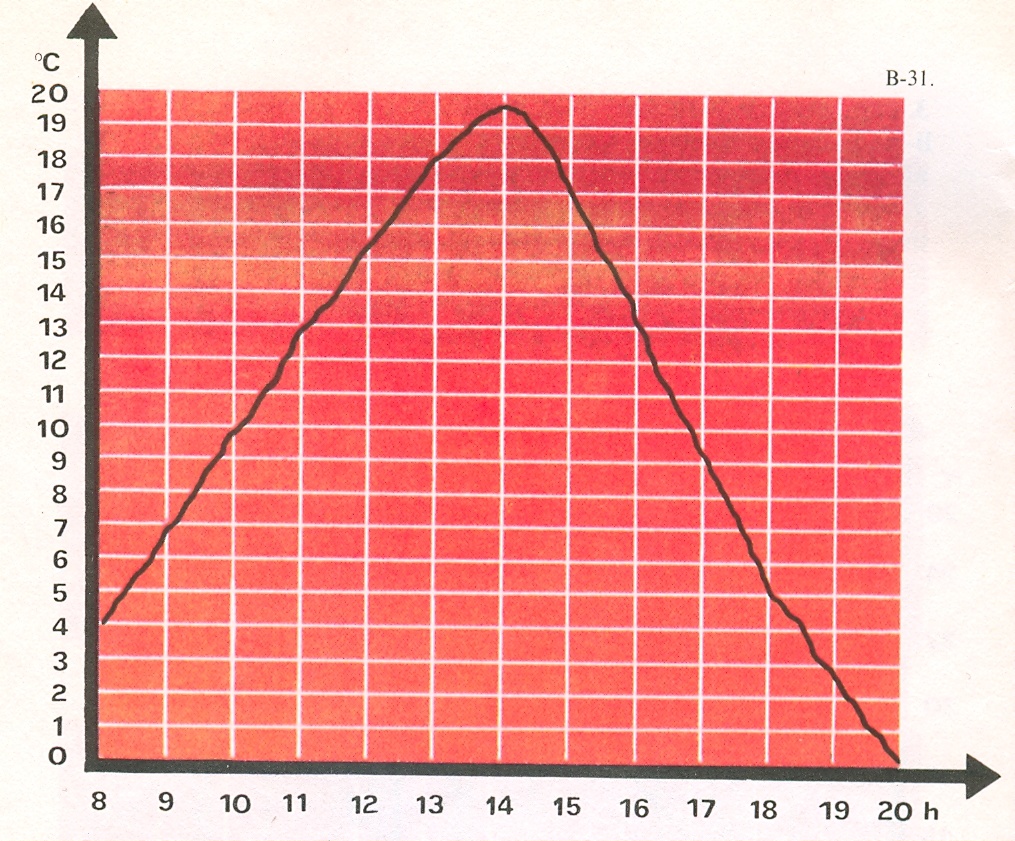 Přečti z grafu teplotu naměřenou termografem v každé celé hodině. Hodnoty zapiš do narýsované tabulky (jako příklad použij tabulku z minulého pracovního listu).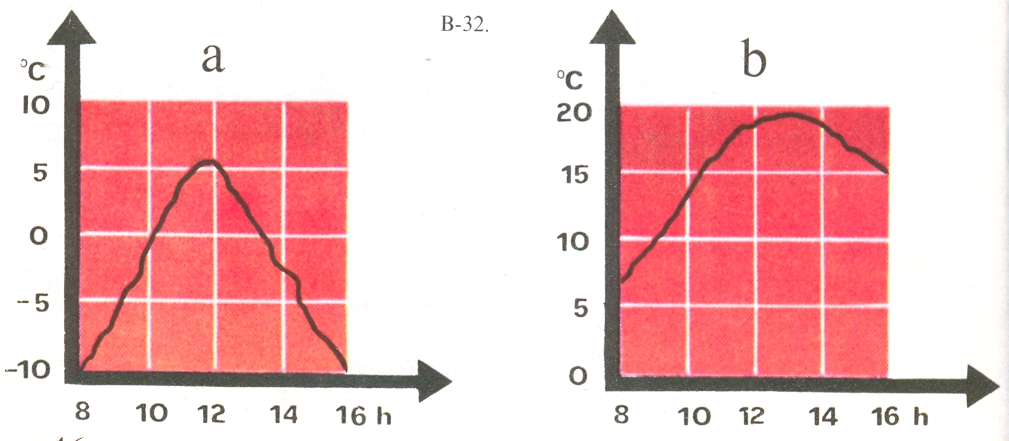 Na obrázku jsou dva záznamy průběhu změn teploty vzduchu během dne, pořízené termografem. Rozhodni, který záznam je pořízený v zimě a který v létě.